Name: _______________________	Date: ______________________				4.3 VOLCAOES REVIEW: What’s the difference between magma and lava?How a volcano ______________ (will it explode? Will it ooze?) is based for the most part on_________________________.What is viscosity?Viscosity is how ____________________ a substance is to _______________________. For example, honey is more viscous than water.Magma that contains more _____________________ will be more viscous, magma that contains less silica will be _______________ viscous.Magma that is very viscous will __________________, magma that is less viscous will ________________.Lava that is __________________ will be less viscous (like if you heat up honey) and will _____________ more.Lava contains ________________________________, and if the lava is very viscous, those bubbles cannot __________________. Instead, the bubbles will _________________________ upwards.Along with lava, volcanoes also eject ________________________________________, which is a fancy name for particles. They can be as small as ________________ or as large as _____________________.There are 3 main types of volcanoes, but they all have this general form: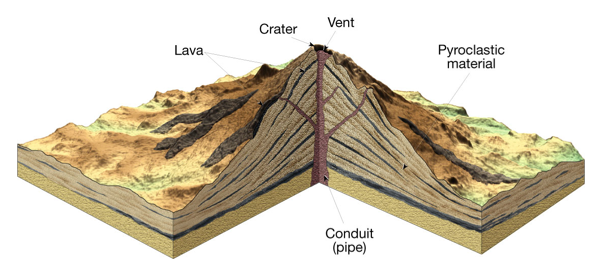 Other, minor types of volcanoes:__________________________ are volcanic depressions that are created when the ______________________________ is drained and the volcano _____________________ in on itself. Instead of looking like a mountain, it looks like a __________________________.Volcanic ____________________ are formed when a volcano has been _____________________ so that only the magma _______________________ (pipe) is left.____________________________________ are made from very low-viscosity lava flowing out of a ____________________ (crack) in the ground. The lava spreads really far and creates a ______________________ landform. Name: _______________________							Date: ______________________VOLCAAAAAANOES!Directions: Answer the following questions in full sentences.What kind of volcano produces the most violent type of activity?The viscosity of magma is dependent upon what?What is pyroclastic material? What is a caldera?How is a volcanic neck formed? Why are some volcanic necks very economically important?What is the Ring of Fire? What kinds of volcanoes are found there?What is viscosity? How does it affect volcanic eruptions?Match the following terms with the appropriate descriptions:Shield  ________Cinder cone ________Composite cone ________Caldera ________Viscosity ________Lava plateau ________Large volcanoes that produce violent eruptionsA large, flat volcano made from slow-moving lavaLow, broad volcanoes that form islandsA volcano that has collapsed, forming a craterSmall volcanoes with short life spansA substance’s resistance to flowVolcano TypeDescription1. ShieldMade of very ______________ lava that spread really far and hardened. _____________________ shapeLots of ______________________ volcanoes (for example, Hawaii)Eruptions are not very __________________________2. Cinder coneEjects lots of ______________________ (chunks of pyroclastic material) that accumulate at the bottom._______________________ sides___________________________ (usually only erupt once).Usually pretty ___________________3. Composite cone_________________! Produce both ______________ and ___________________ material that can reach up to ______________ mph!Usually found in the __________________________, which is a zone of volcanoes that circles the Pacific Ocean.Can sometimes form ____________________, which are mudflows that are made when lava mixes with ________________ and ___________________.